Publicado en Madrid el 25/11/2020 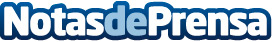 La Fintech Nemuru entra en los sectores de salud, educación, automoción y deporteLa startup española cerró en septiembre una a ronda de 2,6 millones de euros coliderada por InnoCells, el 'hub' de innovación y vehículo de 'corporate venturing' de Banco Sabadell, y Bankia Fintech Venture, y en la que también participaron Antai Venture Builder, Encomenda y LánzameDatos de contacto:AxiCom916611737Nota de prensa publicada en: https://www.notasdeprensa.es/la-fintech-nemuru-entra-en-los-sectores-de Categorias: Nacional Finanzas Emprendedores E-Commerce http://www.notasdeprensa.es